Country of dispatch / País exportadorFINLAND / FINLANDIAISO Code / Código ISOFICertificate number (No) / Certificado númeroCompetent ministry of exporting country / Ministerio competente del país exportadorMinistry of Agriculture and Forestry of Finland / Ministerio de Agricultura y Recursos Forestales de FinlandiaCompetent ministry of exporting country / Ministerio competente del país exportadorMinistry of Agriculture and Forestry of Finland / Ministerio de Agricultura y Recursos Forestales de Finlandia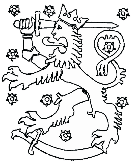 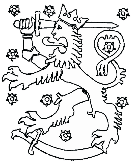 VETERINARY health certificatefor export of bovine hides and skins from FinlandCERTIFICADO DE INSPECCIÓN VETERINARIApara exportación de cueros y pieles de FinlandiaCompetent central authority of exporting country / Autoridad competente del país exportadorFinnish Food Authority / Agencia Finlandesa de AlimentosCompetent central authority of exporting country / Autoridad competente del país exportadorFinnish Food Authority / Agencia Finlandesa de AlimentosVETERINARY health certificatefor export of bovine hides and skins from FinlandCERTIFICADO DE INSPECCIÓN VETERINARIApara exportación de cueros y pieles de FinlandiaCompetent local authority issuing this certificate / Autoridad local que emite este certificadoCompetent local authority issuing this certificate / Autoridad local que emite este certificadoVETERINARY health certificatefor export of bovine hides and skins from FinlandCERTIFICADO DE INSPECCIÓN VETERINARIApara exportación de cueros y pieles de FinlandiaName, address, telephone and e-mail of the consignor/exporter / Nombre, domicilio, teléfono y correo electrónico del consignador /exportadorName, address, telephone and e-mail of the consignor/exporter / Nombre, domicilio, teléfono y correo electrónico del consignador /exportadorName, address, telephone and e-mail of the consignee/importer / Nombre, domicilio, teléfono y correo electrónico del consignatario /importadorI Identification of the goods / Identificación de los productosI Identification of the goods / Identificación de los productosI Identification of the goods / Identificación de los productosI.1 Type and name of products / Tipo y nombre de productosI.1 Type and name of products / Tipo y nombre de productosI.1 Type and name of products / Tipo y nombre de productosI.2 Type of packaging / Tipo de embalajeI.3 Identification marks of packages / Identificación de los embalajesI.3 Identification marks of packages / Identificación de los embalajesI.4 Number of packages / Cantidad de unidades de embalajeI.5 Gross weight (kg) / Peso bruto (kg)I.6 Net weight (kg) / Peso neto (kg)I.7 Date(s) of production / Fecha(s) de producciónI.8 Conditions for storage and transport / Condiciones para su almacenamiento y transporteI.8 Conditions for storage and transport / Condiciones para su almacenamiento y transporteI.9 Container number(s) / Número(s) de contenedoresI.10 Seal number(s) / Número(s) de sellosI.10 Seal number(s) / Número(s) de sellosII Origin of the goods / Origen de los bienesII Origin of the goods / Origen de los bienesII Origin of the goods / Origen de los bienesII.1 Country of origin (of hides and skins) / País de origen (de los cueros y pieles)II.1 Country of origin (of hides and skins) / País de origen (de los cueros y pieles)II.2 ISO Code / Código ISOII.3 Name and address of manufacturing plant / Nombre y dirección de la planta de producciónII.3 Name and address of manufacturing plant / Nombre y dirección de la planta de producciónII.3 Name and address of manufacturing plant / Nombre y dirección de la planta de producciónII.4 Date of loading / Fecha de cargaII.5 Place of loading / Lugar de cargaII.5 Place of loading / Lugar de cargaII.6 Means of transport / Medio de transporteII.6 Means of transport / Medio de transporteII.6 Means of transport / Medio de transporteCertificate number (No) / Certificado númeroIII Destination of the goods / Destino de los bienesIII Destination of the goods / Destino de los bienesIII Destination of the goods / Destino de los bienesIII.1 Country of destination / País de destinoIII.2 ISO Code / Código ISOIII.3 Place of destination / Lugar de destinoIV Attestation / CertificaciónI, the undersigned Official Veterinarian do hereby certify that: / El Oficial Veterinario suscrito certifica por la presente que:the hides and skins described above were derived from animals born and raised in Finland or legally imported to Finland from another European Union Member State; / los cueros y pieles descritos provienen de animales nacidos y criados en Finlandia o o importados legalmente a Finlandia desde otro estado miembro de la Unión Europea;Finland is free from Foot-and-mouth disease, Rinderpest, Contagious bovine pleuropneumonia, Lumpy skin disease and Rift Valley fever according to the OIE Terrestrial Animal Health Code and the use of the hides and skins was not restricted due to any other OIE-listed disease; / Finlandia de acuerdo con el Código Sanitario de Animales Terrestres de la OIE es un país libre de fiebre aftosa, peste bovina, pleuroneumonía contagiosa de los bovinos, dermatosis nodular contagiosa y fiebre amarilla y el uso de los cueros y pieles no estaba restringido debido a otra enfermedad listada por la OIE;the hides and skins were derived from animals that have shown no sign of anthrax during ante- and post-mortem inspections, and the hides and skins come from manufacturing plants that are not placed under movement restrictions for the control of anthrax; / los cueros y pieles provienen de animales que no han mostrado ningún síntoma de antrax durante inspección ante y post-mortem, y los cueros y pieles provienen de plantas de producción no situadas bajo restricciones de movimientos para el control de antrax;Finland is recognized as a country with negligible BSE risk according to the BSE Chapter of the OIE Terrestrial Animal Health Code; / Finlandia está reconocida como un país con riesgo insignificante de EEB de acuerdo con el Capítulo EEB del Código Sanitario de Animales Terrestres de la OIE;the animals were slaughtered at (a) slaughterhouse(s) that have been approved and that are under the supervision of the competent authority of Finland. The animals were subjected to ante- and post-mortem inspection according to the conditions laid down in the relevant European Union and Finnish legislation; and / los animales fueron sacrificados en matadero(s) aprobado(s) y bajo la supervisión de la autoridad competente de Finlandia. Los animales fueron sujetos a inspección ante y post-mortem de acuerdo con las condiciones establecidas en la legislación relevante de la Unión Europea y de Finlandia; ythe hides and skins were treated at (a) manufacturing plant(s) that are under the supervision of the competent authority of Finland and have been treated before loading with a method of preservation that ensures sanitary safety of the goods. / Los cueros y pieles fueron tratados en planta(s) de producción bajo la supervisión de la autoridad competente de Finlandia y antes de ser cargadas han sido tratadas con un método de preservación que asegura la seguridad sanitaria de los bienes.Done at (place) /  Emitido en (lugar)Date / FechaOfficial stamp (1) / Sello oficial (1)Official stamp (1) / Sello oficial (1)Signature of the official veterinarian (1) / Firma del oficial veterinario (1)Signature of the official veterinarian (1) / Firma del oficial veterinario (1)Signature of the official veterinarian (1) / Firma del oficial veterinario (1)Signature of the official veterinarian (1) / Firma del oficial veterinario (1)Official stamp (1) / Sello oficial (1)Official stamp (1) / Sello oficial (1)Name clarification and official position in capital letters / Aclaración de firma y cargo en mayúsculasName clarification and official position in capital letters / Aclaración de firma y cargo en mayúsculasName clarification and official position in capital letters / Aclaración de firma y cargo en mayúsculasName clarification and official position in capital letters / Aclaración de firma y cargo en mayúsculasOfficial stamp (1) / Sello oficial (1)(1)  Signature and stamp must be in a different colour to that of the printed certificate / (1)  La firma y el sello deben estar en un color diferente del color del certificado impreso(1)  Signature and stamp must be in a different colour to that of the printed certificate / (1)  La firma y el sello deben estar en un color diferente del color del certificado impreso(1)  Signature and stamp must be in a different colour to that of the printed certificate / (1)  La firma y el sello deben estar en un color diferente del color del certificado impreso(1)  Signature and stamp must be in a different colour to that of the printed certificate / (1)  La firma y el sello deben estar en un color diferente del color del certificado impreso(1)  Signature and stamp must be in a different colour to that of the printed certificate / (1)  La firma y el sello deben estar en un color diferente del color del certificado impreso(1)  Signature and stamp must be in a different colour to that of the printed certificate / (1)  La firma y el sello deben estar en un color diferente del color del certificado impreso